Страница  уполномоченного по правам ребенка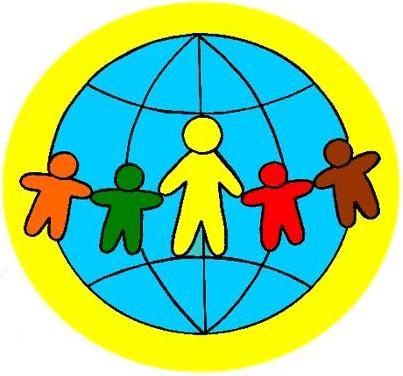 Уполномоченный по защите Прав участников образовательного процессаМДОУ детский сад «Тополек»Афонина Елена Валентиновна – старший воспитательПриемный день: вторник  11.00 – 15-30Тел 7(49431)7-55-86Адрес: Костромская обл., г.Нерехта, ул.Чкалова, д.5Электронная почта: topoleknerexta@mail.ruОб Уполномоченном по правам ребёнка в ДОУ.Уполномоченный по правам ребёнка избран в целях усиления гарантий защиты прав и достоинства воспитанников и восстановления нарушенных прав ребёнка.В своей деятельности Уполномоченный руководствуется общепризнанными принципами и нормами международного права, Конвенцией ООН о правах ребёнка, Конституцией РФ, Семейным кодексом, Уставом образовательного учреждения.Уполномоченный по правам ребёнка: - Проводит личный приём родителей воспитанников;- Рассматривает жалобы и заявления родителей воспитанников;- Содействует разрешению конфликта путём конфиденциальной процедуры;- Определяет защиту законных интересов воспитанника;- Участвует в восстановлении нарушенных прав ребёнка;- Вносит предложения заведующей МДОУ детский сад «Тополёк» о проведении дисциплинарного расследования деятельности участников образовательного процесса Уполномоченный не вправе разглашать, ставшие ему известными в процессе выяснения, сведения без согласия заявителя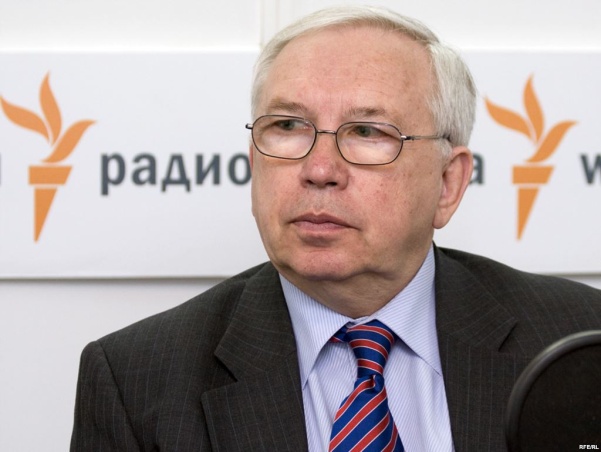  Уполномоченный по правам  человека в Российской Федерации:Лукин Владимир  Петрович   Уполномоченный при Президенте Российской Федерации по правам ребенка: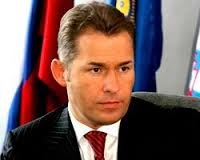 Павел Алексеевич АстаховАдрес: 125993, г. Москва,ГСП-3, Миусская пл., д.7 стр.1Телефон: +7  (499) 2157740Факс:+ 7 (495) 2217066Официальный сайт: http://www.rfdeti.ru/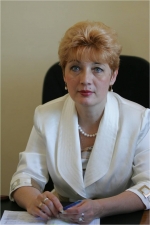 Нина Валентиновна Шадричева приемная Уполномоченного  - телефон 8(4942)47-00-12; 31-46-46;электронная почта "shadricheva.nv@adm44.ru"; "lebedeva.gu@adm44.ru"; Адрес: Костромская область, г. Кострома, ул. Дзержинского, дом 15